     Azərbaycan Respublikasının                                                 Permanent Mission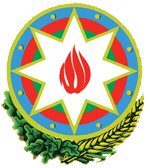            Cenevrədəki BMT Bölməsi                                          of the Republic of Azerbaijanvə digər beynəlxalq təşkilatlar yanında                                    to the UN Office and other               Daimi Nümayəndəliyi                                        International Organizations in Geneva       _______________________________________________________________________________  237 Route des Fayards, CH-1290 Versoix, Switzerland  Tel: +41 (22) 9011815   Fax: +41 (22) 9011844  E-mail: geneva@mission.mfa.gov.az  Web: www.geneva.mfa.gov.az		              Check against delivery29th session of the UPR Working GroupUPR of BotswanaStatementdelivered by Emin Aslanov, Second secretary of the Permanent Mission of the Republic of Azerbaijan to the UN Office and other International Organizations in Geneva17 January 2018Thank you Mr. Vice-President, Azerbaijan welcomes the distinguished delegation of Botswana and thanks for a comprehensive National report and for its presentation today. Azerbaijan welcomes Botswana’s commitment to the Universal Periodic Review Process and its efforts to implement recommendations received, despite socioeconomic challenges.Azerbaijan also appreciates Botswana’s open and constructive cooperation with UN human rights mechanisms. We hope that the relevant mechanisms and international organizations will further increase their efforts to provide both financial and technical assistance to the Government of Botswana to address longstanding challenges and implement recommendations made in the last and current review.Having said that, Azerbaijan wishes to make following recommendations to Botswana:To continue undertaking further measures to eradicate poverty;To take further steps to ensure right to health particularly by combatting the scourge of HIV and AIDS;To speed up the process of accession to the Convention on the Rights of Persons with Disabilities;To take measures to improve efficiency, accountability and transparency in the public service of the country. In conclusion, we wish the delegation of Botswana a successful review.Thank you. 